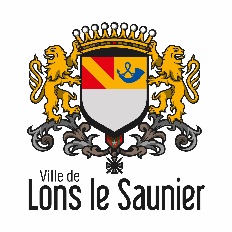 DEMANDE DE LIVRET DE FAMILLEIdentité du demandeurNom et prénom(s) : ..............................................................................................................Adresse : ..............................................................................................................................................................................................................................................................................Téléphone : ...........................................................................................................................Motif de la demande :Perte, vol ou destruction du premier livretChangement dans la filiation ou dans les noms et prénoms des personnes qui figurent au livretÉpoux dépourvu du livretAutres .............................    Epoux OU Père				            Epouse OU Mère  Mariage contracté à la mairie de ........................................................................................................  le ............................................... Si mariage à l'étranger le Pays .........................................................  Décédé à .............................................................   Décédée à .........................................................  le ..........................................................................  le .......................................................................								Certifie exacts les renseignements indiqués								Lons-le-Saunier, le 
								Signature														     →Nota : le livret de famille reproduit, selon le cas, l’extrait d’acte de mariage des époux ou les actes de naissance de l’enfant ainsi que celui du ou des parents ainsi que la mention de tous les actes ou jugements ayant une incidence sur l'état civil des personnes considérées.ENFANTS1er enfant 						2ème enfantNOM	.............................................................. 	NOM ...................................................................	Prénom(s) ....................................................... 	Prénom(s) ...........................................................Né(e) le ............................................................	Né(e) le ...............................................................à .......................................................................	à ..........................................................................Département	...................................................	Département ......................................................Décédé(e) le ......................................................	Décédé(e) le ........................................................à ........................................................................	à ...........................................................................3ème enfant 						4ème enfantNOM	.............................................................. 	NOM ...................................................................	Prénom(s) ....................................................... 	Prénom(s) ...........................................................Né(e) le ............................................................	Né(e) le ...............................................................à .......................................................................	à ..........................................................................Département	...................................................	Département ......................................................Décédé(e) le ......................................................	Décédé(e) le ........................................................à ........................................................................	à ...........................................................................5ème enfant 						6ème enfantNOM	.............................................................. 	NOM ...................................................................	Prénom(s) ....................................................... 	Prénom(s) ...........................................................Né(e) le ............................................................	Né(e) le ...............................................................à .......................................................................	à ..........................................................................Département	...................................................	Département ......................................................Décédé(e) le ......................................................	Décédé(e) le ........................................................à ........................................................................	à ...........................................................................7ème enfant 						NOM	.............................................................. 		Prénom(s) ....................................................... 	Né(e) le ............................................................	à .......................................................................	Département	...................................................	Décédé(e) le ......................................................	à ........................................................................	Le livret de famille ne peut être complété que par la commune en possession de l’acte d’origine. Il sera donc envoyé aux  différentes communes de naissance et/ou mariage et/ou décès des personnes concernées et nous sera retourné.
Dès réception, nous vous contacterons afin de venir  le récupérer dans notre service.
Le délai de délivrance est fonction du nombre de communes concernées et de leurs délais de traitement.Nom ...............................................................Nom ...................................................................Prénom(s) ......................................................Prénom(s) ..........................................................Né le ...............................................................Née le ...................................................................À .....................................................................À ......................................................................Département .....................................................Département ........................................................Si naissance à l'étranger :Pays ....................................................................Si naissance à l'étranger :Pays ..................................................................